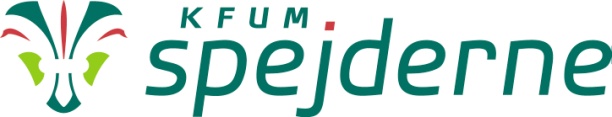 Halvårligt kontingent er 450 kr. der opkræves per e-mail efter indmeldelse.Vi starter i uge 33. Optag af nye hele året.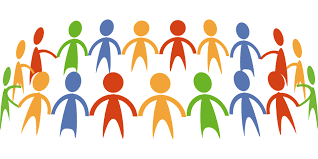 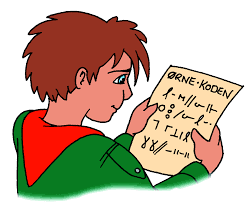 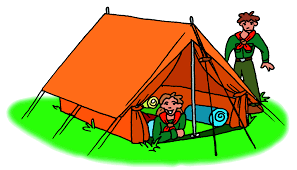 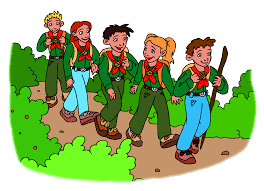 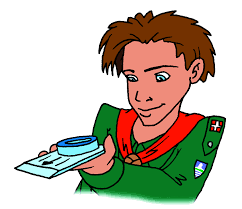 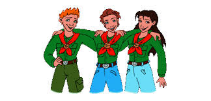 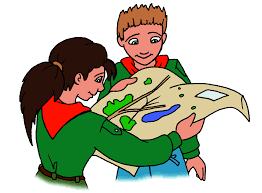 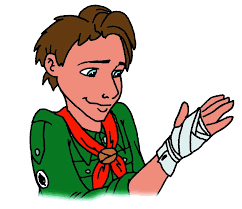 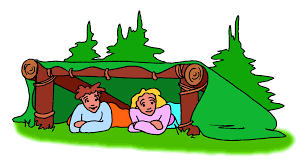 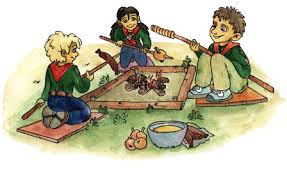 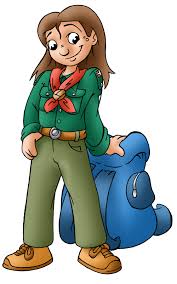 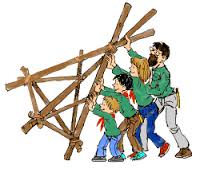 Der kræves ikke noget specielt udstyr at starte som spejder. Efter ½ år ser vi gerne at man har uniform på, da det er med til at skabe en fællesskabsfølelse blandt spejderne. Uniform købes hos www.55nord.dk til 590krSpejder er en fritidsaktivitet for børn og unge hvor princippet er, at indlæring sker gennem leg og aktiviteter (”Learning-by-doing”), der på flere områder giver en bedre indlevelse i f.eks. natur og samfund. Leg er en vigtig del af børns udvikling. Derfor er legen central i spejderarbejdet. Som spejder arbejder man med sig selv på en sjov, praktisk og aktiv måde efter princippet: Du lærer en ting - Du kan bruge det - Du ser resultater!Som spejder lærer man at samarbejde, at holde hovedet koldt, at der er plads til alle og brug for alle i patruljen.  Man lærer at være selvstændig og være kreativ – også indenfor løsning af problemer. Fra en tidlig alder, vil børnene lære ansvar og respekt for andre. De vil lære ledelse via patruljesystemet, hvor det gælder at børn leder børn – selvfølgelig med voksen hjælp og supervision samt med tiden få mulighed for at indgå i en professionel lederuddannelse.Spejderarbejdets mål er at ruste børn og unge til at kunne tage vare på deres egen udvikling og til fortsat at søge nye udfordringer livet igennem. Som spejder får du udfordringer, masser af frisk luft, gode naturoplevelser og en masse oplevelser du nok ikke finder andre steder. Bliver du hængende længe nok får du venner for livet. WalburrisSct. Georg Distrikt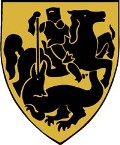 Elverdamsvej 1904060 Kirke SåbyWalburris.gruppesite.dkKom og vær med i en sej gruppe højt blandt træer i skov3 gratis prøvegange Bævere   0. og 1. klasse Onsdage fra 18.00 til 19.30Kom og prøv spejder – Kontakt: Vanessa på 2820 4050Bæverliv er udelivVi bygger bæverhulerVi hygger og leger i naturenVi går på opdagelse i naturenVi leger, arbejder og holder sammen Vi lærer om knob, pionering og spejderløb Vi lærer at arbejde i grupper på 4-5Vi lærer at værne om naturenVi synger sangeVi laver bål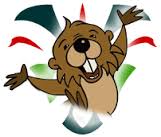 Ulve 2. og 3. klasseTirsdage fra 18.30 til 20Kom og prøv spejder – Kontakt: Marianne på 2815 3888Lær at klare dig selvLær at bruge kniv og økseUdfordr naturen og hinandenOplev junglebogens fantasi rammeOplev bålets fantastiske evne til at varme skumfiduserLær at tage ansvar og samarbejd om et fælles målLær at værne om natur og samfundOplev fuldmånemødernes mystikArbejd i grupper på 4-6 ulve - banderOplev lejrlivets glæder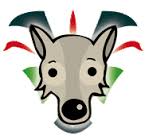 Junior Spejder 4. og 5. klasseTirsdage fra 18.30 til 20Kom og prøv spejder – Kontakt: Hans Henrik på 3160 1273Trop Spejder6. klasse og op til 17 årTirsdage fra 18.30 til 20Kom og prøv spejder – Kontakt: Hans Henrik på 3160 1273Junior og Trop SpejderFlyt dine grænserBliv selvstændig Lær at klare dig selvOpnå personlig udviklingLær at værne om natur og samfundSammen rykker patruljen mere end den enkelteLær at bruge dolk, økse, kort, kompas, koder, pionering, bål og meget mere udelivSammenholdet styrker troen på eget værdSamarbejd i 4-8 mands grupper – patruljerOrienteringsløb, bålmad og lejrtureOpnå evne til at lede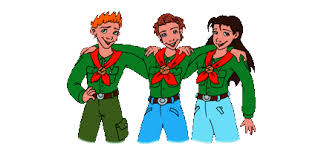 